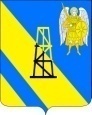 АДМИНИСТРАЦИЯ КИЕВСКОГО СЕЛЬСКОГО ПОСЕЛЕНИЯКРЫМСКОГО РАЙОНАПОСТАНОВЛЕНИЕ                    от  __.__.20__г.	                                                                                          №  ___                                                                село КиевскоеОб утверждении Порядка осуществления муниципального дорожного контроля за обеспечением сохранности автомобильных дорог местного значенияВ целях установления процедуры осуществления муниципального контроля за обеспечением сохранности автомобильных дорог местного значения, в соответствии с    п. 1 ст. 13 Федерального закона от 08.11.2007  года №257-ФЗ «Об автомобильных дорогах и о дорожной деятельности в Российской Федерации и о внесении изменений в отдельные законодательные акты Российской Федерации», ст. 6 Федерального закона от 10.12.1995 года №196-ФЗ «О безопасности дорожного движения», Федеральным законом от 26.12.2008 года №294-ФЗ «О защите прав юридических лиц и индивидуальных предпринимателей при осуществлении государственного контроля (надзора) и муниципального контроля», п о с т а н о в л я ю:1. Утвердить Порядок осуществления муниципального дорожного контроля за обеспечением сохранности автомобильных дорог местного значения в Киевском сельском поселении Крымского района (приложение).2. Главному специалисту  администрации Киевского сельского  поселения  Крымского  района З.А.Гавриловой обнародовать настоящее постановление в установленном законом порядке и разместить на официальном сайте Киевского сельского  поселения  Крымского  района  в сети «Интернет».3. Постановление вступает в силу со дня обнародования. Глава Киевского сельского поселенияКрымского района							Б.С.Шатун Порядок осуществления муниципального дорожного контроля за обеспечением сохранности автомобильных дорог местного значения  в Киевском сельском поселении Крымского района1. Общие положения1.1. Порядок осуществления муниципального дорожного контроля за обеспечением сохранности автомобильных дорог местного значения в Киевском сельском поселении Крымского района (далее - Порядок) разработан в соответствии с Конституцией Российской Федерации, Федеральными законами «Об автомобильных дорогах и о дорожной деятельности в Российской Федерации и о внесении изменений в отдельные законодательные акты Российской Федерации», «Об общих принципах организации местного самоуправления в Российской Федерации», «О защите прав юридических лиц и индивидуальных предпринимателей при осуществлении государственного контроля (надзора) и муниципального контроля», Уставом  сельского поселения.1.2. Порядок устанавливает правила организации и осуществления муниципального дорожного контроля за обеспечением сохранности автомобильных дорог местного значения в Киевском сельском поселении Крымского района (далее - муниципальный дорожный контроль), а также определяет обязанности и ответственность должностных лиц администрации Киевского сельского поселения Крымского района (далее - администрация), осуществляющих муниципальный дорожный контроль, и формы осуществления муниципального дорожного контроля.2. Основные задачи и объекты муниципального дорожного контроля.2.1. Основными задачами муниципального дорожного контроля сохранности автомобильных дорог местного значения являются:а) проверка соблюдения хозяйствующими субъектами требований технических условий по размещению объектов, предназначенных для осуществления дорожной деятельности, объектов дорожного сервиса, рекламных конструкций и других объектов в полосе отвода и придорожной полосе автомобильных дорог местного значения;б) проверка соблюдения пользователями автомобильных дорог, лицами, осуществляющими деятельность на автомобильных дорогах местного значения, требований законодательства РФ в части недопущения повреждения автомобильных дорог и их элементов, а также поддержания их в технически исправном состоянии, в том числе в ходе зимней очистки дорог;в) обследование состояния дорожного полотна, придорожных полос и полос отвода.2.2. Объектами муниципального дорожного контроля являются автомобильные дороги общего и не общего пользования в границах населенных пунктов сельского поселения, а также здания, сооружения и иные объекты дорожного сервиса, расположенные на придорожных полосах автомобильных дорог, рекламные конструкции, расположенные в полосе отвода и придорожных полосах автомобильных дорог местного значения, за исключением автомобильных дорог федерального, регионального или межмуниципального значения, частных автомобильных дорог.3. Органы муниципального дорожного контроля.3.1. Муниципальный дорожный контроль на территории Киевского сельского поселения Крымского района осуществляется администрацией Киевского сельского поселения Крымского района, в лице уполномоченных должностных лиц.3.2. Функциональные обязанности должностных лиц администрации Киевского сельского поселения Крымского района по осуществлению муниципального дорожного контроля устанавливаются их должностными инструкциями.Должностные лица, осуществляющие муниципальный контроль за обеспечением  сохранности автомобильных дорог местного значения в пределах предоставленных полномочий имеют право:а) пресекать и предотвращать нарушения законодательства об автомобильных дорогах и о дорожной деятельности в установленном порядке;б) осуществлять проверки соблюдения законодательства об автомобильных дорогах и о дорожной деятельности;в) составлять по результатам проверок акты и представлять их для ознакомления гражданам, юридическим лицам, индивидуальным предпринимателям, являющимися владельцами, пользователями автомобильной дороги местного значения, объектами дорожного сервиса;г) предъявлять гражданам, юридическим лицам, индивидуальным предпринимателям требования об устранении выявленных в результате проверок нарушений;д) получать от юридических лиц, граждан, индивидуальных предпринимателей сведения и материалы о состоянии автомобильных дорог местного значения, объектов дорожного сервиса, в том числе документы, удостоверяющие право на различные формы владения и/или пользования, иные сведения и документы, необходимые для осуществления муниципального контроля;е) посещать в порядке, установленном законодательством, автомобильные дороги местного значения, объекты дорожного сервиса, в отношении которых осуществляется муниципальный контроль, расположенные на них здания и сооружения;ж) обращаться в органы внутренних дел за содействием в предотвращении или пресечении действий, являющихся нарушением законодательства об автомобильных дорогах и о дорожной деятельности и иных нормативных правовых актов либо препятствующих осуществлению муниципального контроля, а также в установлении личности граждан, в чьих действиях имеются явные признаки нарушения законодательства об автомобильных дорогах и о дорожной деятельности;з) осуществлять иные предусмотренные действующим законодательством права.Должностные лица, осуществляющие муниципальный контроль за обеспечением  сохранности автомобильных дорог местного значения, при проведении мероприятий по контролю обязаны:а) руководствоваться законодательством Российской Федерации, Краснодарского края,  Уставом сельского поселения, настоящим Положением и иными муниципальными правовыми актами, должностной инструкцией;б) соблюдать действующее законодательство, права и законные интересы юридических лиц, граждан и индивидуальных предпринимателей;в) принимать меры по предотвращению и устранению последствий выявленных нарушений законодательства об автомобильных дорогах и о дорожной деятельности в установленном порядке;г) проводить профилактическую работу по устранению причин и обстоятельств, способствующих совершению правонарушений в области законодательства об автомобильных дорогах и о дорожной деятельности.При осуществлении муниципального контроля за обеспечением сохранности автомобильных дорог местного значения уполномоченные должностные лица несут в установленном действующим законодательством и настоящим Положением ответственность за:а) несоблюдение требований законодательства при исполнении служебных обязанностей;б) несоблюдение установленного порядка осуществления муниципального контроля за сохранностью автомобильных дорог местного значения;в) непринятие мер по предотвращению и устранению последствий выявленных нарушений законодательства об автомобильных дорогах и о дорожной деятельности;г) объективность и достоверность материалов проводимых проверок.Должностные лица, осуществляющие муниципальный контроль за обеспечением  сохранности автомобильных дорог местного значения, составляют отчетность о своей деятельности, обеспечивают достоверность составляемых отчетов, которые предоставляют в установленные сроки в предусмотренные законодательством РФ органы.3.3. Финансирование деятельности по осуществлению муниципального дорожного контроля и его материально-техническое обеспечение осуществляется за счёт средств местного бюджета.3.4. Препятствование осуществлению полномочий должностных лиц уполномоченного органа местного самоуправления при проведении ими муниципального контроля за обеспечением  сохранности автомобильных дорог местного значения влечет установленную законодательством РФ ответственность.4. Формы осуществления муниципального дорожного контроля. 4.1. Формами муниципального дорожного контроля являются мониторинг дорожного состояния, плановые и внеплановые проверки.Проверки юридических лиц и индивидуальных предпринимателей осуществляются в порядке, определенном Федеральным законом «О защите прав юридических лиц и индивидуальных предпринимателей при осуществлении государственного контроля (надзора) и муниципального контроля».4.2. Плановые проверки юридических лиц, индивидуальных предпринимателей проводятся не чаще чем один раз в три года на основании ежегодных планов, разрабатываемых администрацией Киевского сельского поселения Крымского района в соответствии с Правилами подготовки органами государственного контроля (надзора) и органами муниципального контроля ежегодных планов проведения плановых проверок юридических лиц и индивидуальных предпринимателей, утвержденными постановлением Правительства Российской Федерации от 30.06.2010 года  №489.4.3. Основания для проведения внеплановых проверок юридических лиц и индивидуальных предпринимателей, а также случаи, в которых внеплановые проверки указанных лиц подлежат согласованию с Крымской межрайонной прокуратурой, определяются Федеральным законом от 26.12.2008 года  №294-ФЗ «О защите прав юридических лиц и индивидуальных предпринимателей при осуществлении государственного контроля (надзора) и муниципального контроля».4.4. Основанием для проведения внеплановой проверки физического лица, эксплуатирующего автомобильную дорогу либо ее элемент в своих личных целях, является:- истечение срока исполнения ранее выданного гражданину предписания об устранении выявленного нарушения;- поступление в орган муниципального контроля обращений и заявлений граждан, индивидуальных предпринимателей, юридических лиц, информации от органов государственной власти, органов местного самоуправления, из средств массовой информации сведений о фактах нарушения требований по обеспечению сохранности автомобильных дорог и их элементов;- непосредственное обнаружение должностными лицами органа муниципального контроля нарушений требований по обеспечению сохранности автомобильных дорог.4.5. Проверки проводятся должностными лицами администрации поселения. В случае необходимости к проведению мероприятий по муниципальному контролю могут быть привлечены эксперты, экспертные организации в соответствии с требованиями Федерального закона.Должностные лица, уполномоченные на проведение проверки, указываются в постановлении о проведении проверки.Муниципальный контроль проводится с выездом на место. Выездная проверка проводится по месту осуществления деятельности юридического лица и индивидуального предпринимателя, месту использования автомобильной.4.6. Срок проведения плановой или внеплановой проверки не может превышать двадцать рабочих дней.4.7. Плановые и внеплановые проверки проводятся на основании постановления главы Киевского сельского поселения Крымского района.4.8. Выездные плановые и внеплановые проверки могут проводиться только в присутствии руководителей либо иных уполномоченных должностных юридических лиц, индивидуальных предпринимателей.Проверки в отношении граждан могут проводиться только в их присутствии. 4.9. По результатам проверки должностными лицами, проводящими проверку, составляется акт проверки в двух экземплярах по типовой форме, установленной уполномоченным Правительством Российской Федерации федеральным органом исполнительной власти.К акту прилагаются (в случае их составления) схема автомобильной дороги или ее участка, схема земельного участка, территории, фотоматериалы, протоколы или заключения проведенных исследований, испытаний и экспертиз, объяснения работников юридического лица, работников индивидуального предпринимателя, на которых возлагается ответственность за нарушение обязательных требований или требований, установленных муниципальными правовыми актами, объяснения граждан, предписания об устранении выявленных нарушений и иные связанные с результатами проверки документы или их копии.4.10. В случае выявления при проведении проверки нарушений юридическим лицом, индивидуальным предпринимателем, физическим лицом требований федеральных законов, законов Краснодарского края и муниципальных правовых актов администрации Киевского сельского поселения Крымского района по вопросам обеспечения сохранности автомобильных дорог местного значения должностные лица, проводившие проверку, в пределах полномочий, предусмотренных муниципальными правовыми актами поселения, обязаны:1) выдать предписание юридическому лицу, индивидуальному предпринимателю, физическому лицу об устранении выявленных нарушений с указанием сроков их устранения и (или) о проведении мероприятий по предотвращению возможного причинения вреда;2) принять меры по контролю за устранением выявленных нарушений либо предупреждением их возникновения;3) принять меры по привлечению лиц, допустивших выявленные нарушения, к установленной законодательством ответственности.4.11. В случае выявления в ходе проверки нарушений, за которые установлена административная или уголовная ответственность, копия акта проверки со всеми материалами направляется в орган государственной власти, к компетенции которого отнесено составление протокола по делу об административном правонарушении или возбуждение уголовного дела.4.12. Обследование состояния дорожного полотна, придорожных полос и полос отвода проводится уполномоченными на осуществление муниципального дорожного контроля должностными лицами администрации поселения.4.13. При проведении обследования не осуществляется взаимодействие должностных лиц местной администрации с юридическими лицами, индивидуальными предпринимателями и на указанных лиц не возлагаются обязанности по предоставлению информации и исполнению требований органа муниципального контроля.4.14. Обследование проводится в повседневной работе органа муниципального контроля с целью выявления возможных признаков нарушений требований законодательства по размещению объектов, предназначенных для осуществления дорожной деятельности, объектов дорожного сервиса, рекламных конструкций и других объектов в полосе отвода и придорожной полосе автомобильных дорог местного значения, а также требований законодательства о соответствии состояния дорог техническим регламентам и другим нормативным документам, относящимся к обеспечению безопасности дорожного движения, в том числе в ходе зимнего содержания дорог и проводимых ремонтных работах.4.15. По результатам обследования должностными лицами, осуществившими указанное мероприятие, составляется акт.К акту прилагаются (в случае их составления) схема автомобильной дороги или ее участка, схема земельного участка, территории, фотоматериалы и иные связанные с результатами проверки документы или их копии.4.16. В случае выявления при проведении обследования признаков нарушений требований федеральных законов, законов Краснодарского края  и муниципальных правовых актов администрации Киевского сельского поселения Крымского района по вопросам обеспечения сохранности автомобильных дорог местного значения должностные лица администрации поселения в пределах полномочий, предусмотренных муниципальными правовыми актами поселения, обязаны:1) инициировать выездную внеплановую проверку;2) при достаточности сведений для привлечения виновных лиц к административной и уголовной ответственности направить акт обследования со всеми материалами в орган государственной власти, к компетенции которого отнесено составление протокола по делу об административном правонарушении или возбуждение уголовного дела;3) принять меры претензионного характера в рамках заключенных муниципальных контрактов и договоров на проведение ремонтных работ и зимнее содержание автомобильных дорог местного значения;4) принять меры по контролю за устранением выявленных нарушений.5. Организация учета муниципального дорожного контроля.5.1. Все мероприятия муниципального дорожного контроля фиксируются в журнале учета, в котором указываются:а) основание проведения проверки;б) дата и период проведения проверки;в) объект проверки (адресные ориентиры проверяемого участка, его площадь);г) наименование проверяемого юридического лица либо фамилия, имя, отчество индивидуального предпринимателя, гражданина;д) дата и номер акта проверки;е) должность, фамилия и инициалы лица, проводившего проверку;ж) меры, принятые по устранению нарушений (дата и номер предписания об устранении правонарушений с указанием срока его исполнения, сведения о направлении материалов по подведомственности и т.п.);з) отметка об устранении нарушений законодательства об автомобильных дорогах и дорожной деятельности.6. Ответственность должностных лиц, осуществляющих муниципальный дорожный контроль.6.1. Должностные лица, осуществляющие муниципальный дорожный контроль, в случае ненадлежащего исполнения функций, служебных обязанностей, совершения противоправных действий (бездействия) при проведении проверки несут ответственность в соответствии с законодательством Российской Федерации.6.2. Действия (бездействие) должностных лиц органа муниципального дорожного контроля могут быть обжалованы в администрацию поселения и (или) судебном порядке в соответствии с законодательством Российской Федерации.Приложение к постановлению администрации Киевского сельского поселения Крымского района от __.__.2016г. № ___